 Приложение № 3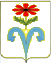 АДМИНИСТРАЦИЯ ПОДГОРНЕНСКОГО СЕЛЬСКОГО ПОСЕЛЕНИЯ ОТРАДНЕНСКОГО РАЙОНА ПОСТАНОВЛЕНИЕот _26.05.2014_ 	                    		                             	                      № _28_ст-ца ПодгорнаяО внесении изменений в постановление администрации Подгорненского сельского поселения Отрадненского района от 21 мая 2013 года № 32 «Об утверждении Положения о проверке достоверности и полноты сведений о доходах, об имуществе и обязательствах имущественного характера, предоставляемых гражданами, претендующими на замещение должностей руководителей муниципальных учреждений Подгорненского сельского поселения, и лицами, замещающими эти должности     В целях приведения Положения о проверке достоверности и полноты сведений о доходах, об имуществе и обязательствах имущественного характера, предоставляемых гражданами, претендующими на замещение должностей руководителей муниципальных учреждений Подгорненского сельского поселения, и лицами, замещающими эти должности в соответствие с требованиями закона Краснодарского края от 30 декабря 2013 года № 2875-КЗ «О порядке проверки достоверности и полноты сведений, представляемых муниципальными служащими и гражданами, претендующими на замещение должностей муниципальной службы, соблюдения муниципальными служащими ограничений и запретов, требований о предотвращении или об урегулировании конфликта интересов, исполнение ими обязанностейп о с т а н о в л я ю:     1. Внести в Положения о проверке достоверности и полноты сведений о доходах, об имуществе и обязательствах имущественного характера, предоставляемых гражданами, претендующими на замещение должностей руководителей муниципальных учреждений Подгорненского сельского поселения, и лицами, замещающими эти должности следующие дополнения:     - пункт 4 дополнить:5) «должностным лицом кадровой службы»;6) «Общественной палатой Российской Федерации, Общественной палатой Краснодарского края.     - пункт 7 дополнить:4) «осуществлять анализ сведений, предоставленных гражданином, претендующим на замещение должности муниципальной службы, или муниципальными служащими в соответствии с законодательством Российской Федерации о противодействии коррупции»5) «проводить проверку в отношении сведений, составляющих банковскую, налоговую или иную охраняемую законом тайну, а также необходимости запроса в федеральные органы исполнительной власти, уполномоченные на осуществление оперативно-розыскной деятельности, в соответствии с частью 3 статьи 7 Федерального закона от 12 августа 1995 года № 144-ФЗ «Об оперативно-розыскной деятельности» путем инициирования перед главой администрации (губернатором) Краснодарского края предложения о направлении запроса о представлении соответствующих сведений.    В запросе указываются:1) фамилия, имя, отчество руководителя государственного органа или организации, в которые направляется запрос;2) нормативный правовой акт, на основании которого направляется запрос;3) фамилия, имя, отчество, дата и место рождения, место регистрации, жительства и (или) пребывания, должность и место работы (службы), вид и реквизиты документа, удостоверяющего личность, гражданина, претендующего на замещение должности муниципальной службы, или муниципального служащего, его супруги (супруга) и несовершеннолетних детей, в отношении которых осуществляется проверка;4) содержание и объем сведений, подлежащих проверке;5) срок представления запрашиваемых сведений;6) фамилия, инициалы и номер телефона муниципального служащего, подготовившего запрос;7) идентификационный номер налогоплательщика (в случае направления запроса в налоговые органы Российской Федерации);8) другие необходимые сведения.- пункт 11 изложить в следующей редакции:11.1. «по результатам проверки должностное лицо кадровой службы представляет представителю нанимателя (работодателю), принявшему решение о проведении проверки, доклад о ее результатах в течение трех рабочих дней со дня ознакомления с докладом гражданина или муниципального служащего или со дня составления акта»; 11.2. «в докладе о результатах проверки должно содержаться одно из следующих предложений»:1) о назначении гражданина на должность муниципальной службы;2) об отказе гражданину в назначении на должность муниципальной службы;3) об отсутствии оснований для применения к муниципальному служащему мер юридической ответственности;4) о применении к муниципальному служащему мер юридической ответственности;5) о представлении материалов проверки в соответствующую комиссию по соблюдению требований к служебному поведению муниципальных служащих и урегулированию конфликта интересов.     2. Контроль за выполнением настоящего постановления оставляю за собой.     3. Настоящее постановление вступает в силу со дня его подписания.Глава Подгорненского сельского поселенияОтрадненского района                                                                           А.Ю.Леднёв-------------------------------------------------------------------------------------------------------